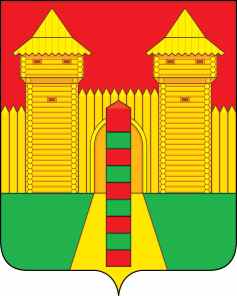 АДМИНИСТРАЦИЯ  МУНИЦИПАЛЬНОГО  ОБРАЗОВАНИЯ «ШУМЯЧСКИЙ  РАЙОН» СМОЛЕНСКОЙ  ОБЛАСТИРАСПОРЯЖЕНИЕот 12.05.2022г. № 101-р        п. ШумячиВнести в распоряжение Администрации муниципального образования    «Шумячский район» Смоленской области от 21.06.2016 № 151-р «Об определении образовательного учреждения, осуществляющего организацию выдачи дубликата аттестата и (или) дубликата приложения к аттестату, в случае ликвидации                 организации, осуществляющей образовательную деятельность, на территории Шумячского района Смоленской области» следующие изменения:в преамбуле слова «Министерства образования и науки Российской                      Федерации от 14.02.2014 № 115 (в ред. приказов Минобрнауки России от 17.04.2014 № 329, от 28.05.2014 № 599, от 08.06.2015 № 571)» заменить словами «Минпросвещения России от 05.10.2020 № 546».О внесении изменений в                           распоряжение Администрации               муниципального образования      «Шумячский район» Смоленской области от 21.06.2016 № 151-рГлава муниципального образования«Шумячский район» Смоленской области А.Н. Васильев